Your recent request for information is replicated below, together with our response.Please provide the number of polygraph tests - sometimes referred to as 'lie detector' tests carried out by Police Scotland each year for the past 5 years.Please also provide the number of polygraph testing machines owned by Police Scotland.If it is not possible to break down the data by year, or if doing so would exceed the cost limit, an overall number for the period or the most recent figures available could be provided instead.Polygraph testing is not used by Police Scotland however, to provide a definitive response, we would have to individually review the records associated with each and every crime. Therefore, unfortunately, I estimate that it would cost well in excess of the current FOI cost threshold of £600 to process your request.  I am therefore refusing to provide the information sought in terms of section 12(1) of the Act - Excessive Cost of Compliance.If you require any further assistance, please contact us quoting the reference above.You can request a review of this response within the next 40 working days by email or by letter (Information Management - FOI, Police Scotland, Clyde Gateway, 2 French Street, Dalmarnock, G40 4EH).  Requests must include the reason for your dissatisfaction.If you remain dissatisfied following our review response, you can appeal to the Office of the Scottish Information Commissioner (OSIC) within 6 months - online, by email or by letter (OSIC, Kinburn Castle, Doubledykes Road, St Andrews, KY16 9DS).Following an OSIC appeal, you can appeal to the Court of Session on a point of law only. This response will be added to our Disclosure Log in seven days' time.Every effort has been taken to ensure our response is as accessible as possible. If you require this response to be provided in an alternative format, please let us know.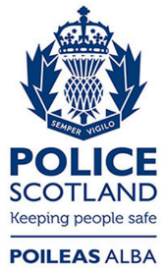 Freedom of Information ResponseOur reference:  FOI 24-0188Responded to:  01 February 2024